ROZPOČTOVÝ DOKLADROZPOČTOVÝ DOKLADROZPOČTOVÝ DOKLADROZPOČTOVÝ DOKLADROZPOČTOVÝ DOKLADROZPOČTOVÝ DOKLADROZPOČTOVÝ DOKLADROZPOČTOVÝ DOKLADROZPOČTOVÝ DOKLADROZPOČTOVÝ DOKLADROZPOČTOVÝ DOKLAD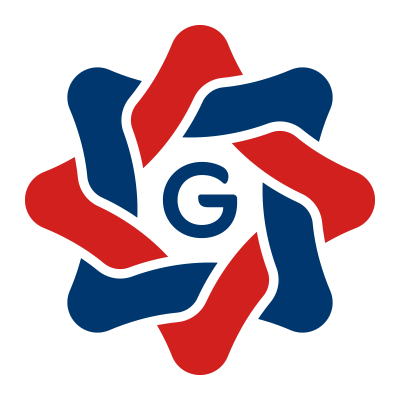 * Výpis zápisů* Výpis zápisů* Výpis zápisů* Výpis zápisů* Výpis zápisů* Výpis zápisů* Výpis zápisů* Výpis zápisů* Výpis zápisů* Výpis zápisů* Výpis zápisůČíslo:Číslo:000000002000000002000000002000000002000000002000000002000000002000000002000000002Druh:Druh:333333333IČO:IČO:479209124792091247920912479209124792091247920912479209124792091247920912Název:Název:Svazek obcí Skupinový vodovod DobrochovSvazek obcí Skupinový vodovod DobrochovSvazek obcí Skupinový vodovod DobrochovSvazek obcí Skupinový vodovod DobrochovSvazek obcí Skupinový vodovod DobrochovSvazek obcí Skupinový vodovod DobrochovSvazek obcí Skupinový vodovod DobrochovSvazek obcí Skupinový vodovod DobrochovSvazek obcí Skupinový vodovod DobrochovDatum dokladu: 2020/04/20Datum dokladu: 2020/04/20Datum dokladu: 2020/04/20Datum dokladu: 2020/04/20Datum dokladu: 2020/04/20Datum dokladu: 2020/04/20Datum dokladu: 2020/04/20Datum dokladu: 2020/04/20Datum dokladu: 2020/04/20Datum dokladu: 2020/04/20Datum dokladu: 2020/04/20Datum dokladu: 2020/04/20Datum dokladu: 2020/04/20Datum dokladu: 2020/04/20Datum dokladu: 2020/04/20Datum dokladu: 2020/04/20Datum dokladu: 2020/04/20Datum dokladu: 2020/04/20SuSuAuOdPaPolZjZjUzUzOrjOrgMdDalDatumČasRef.Lic231231010000231051710,00 100 000,00 20.04.202017:15:50009090D1EZ23123101008115100 000,00 0,00 20.04.202017:15:50009090D1EZSoučet za doklad :Součet za doklad :Součet za doklad :Součet za doklad :Součet za doklad :Součet za doklad :Součet za doklad :Součet za doklad :Součet za doklad :Součet za doklad :Součet za doklad :Součet za doklad :100 000,00 100 000,00 Datum záznamu: 2020/04/20Datum záznamu: 2020/04/20Datum záznamu: 2020/04/20Datum záznamu: 2020/04/20Datum záznamu: 2020/04/20Datum záznamu: 2020/04/20Datum záznamu: 2020/04/20Datum záznamu: 2020/04/20Datum záznamu: 2020/04/20Datum záznamu: 2020/04/20Datum záznamu: 2020/04/20Datum záznamu: 2020/04/20Datum záznamu: 2020/04/20Datum záznamu: 2020/04/20Datum záznamu: 2020/04/20Datum záznamu: 2020/04/20Datum záznamu: 2020/04/20Datum záznamu: 2020/04/20Záznam provedl: Ilona StránskáZáznam provedl: Ilona StránskáZáznam provedl: Ilona StránskáZáznam provedl: Ilona StránskáZáznam provedl: Ilona StránskáZáznam provedl: Ilona StránskáZáznam provedl: Ilona StránskáZáznam provedl: Ilona StránskáZáznam provedl: Ilona StránskáZáznam provedl: Ilona StránskáZáznam provedl: Ilona StránskáZáznam provedl: Ilona StránskáZáznam provedl: Ilona StránskáZáznam provedl: Ilona StránskáZáznam provedl: Ilona StránskáZáznam provedl: Ilona StránskáZáznam provedl: Ilona StránskáZáznam provedl: Ilona Stránská20.04.2020 17:28:3320.04.2020 17:28:3320.04.2020 17:28:3320.04.2020 17:28:3320.04.2020 17:28:3320.04.2020 17:28:3320.04.2020 17:28:33Tento doklad byl vystaven v systému  UCR® GORDIC® spol. s  r. o.Tento doklad byl vystaven v systému  UCR® GORDIC® spol. s  r. o.Tento doklad byl vystaven v systému  UCR® GORDIC® spol. s  r. o.Tento doklad byl vystaven v systému  UCR® GORDIC® spol. s  r. o.Tento doklad byl vystaven v systému  UCR® GORDIC® spol. s  r. o.Tento doklad byl vystaven v systému  UCR® GORDIC® spol. s  r. o.Tento doklad byl vystaven v systému  UCR® GORDIC® spol. s  r. o.Tento doklad byl vystaven v systému  UCR® GORDIC® spol. s  r. o.Tento doklad byl vystaven v systému  UCR® GORDIC® spol. s  r. o.Tento doklad byl vystaven v systému  UCR® GORDIC® spol. s  r. o.Tento doklad byl vystaven v systému  UCR® GORDIC® spol. s  r. o.